	www.bionet.name	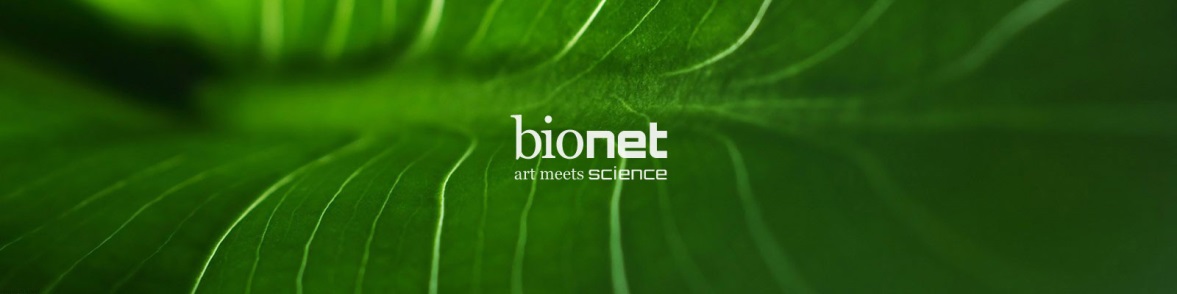 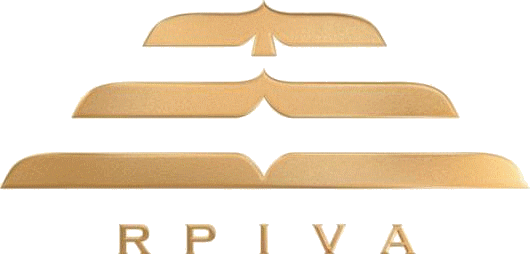                    Rīgas Pedagoģijas un izglītības vadības akadēmija                     Riga Teacher Training and Educational Management Academy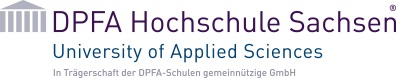 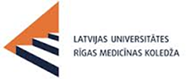 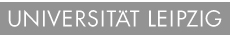 3. STARPTAUTISKAIS SIMPOZIJS3rd INTERNATIONAL BIONET - SIMPOSIUMBIOPSIHOLOĢISKAIS DZĪVES PAMATS izglītībā UN VESELĪBĀTHE BIOPSYCHOLOGICAL BASICS OF LIFE IN EDUCATION AND HEALTH2016. gada 28.- 29. oktobrī28-29 October, 2016 at Riga Teacher Management Academy                                 Adresse: Imantas 7. līnija 1, Rīga, LV-1083, Lettland+ 30.October 2016 Post-Conference “BIODANZA & TANGO-Spirit” Tallinas iela 71Thursday, October 27, 2016Pre-Conference Welcome Party 19:00 - 23:00Bellevue Park Hotel Riga: Slokas iela 1, Rīga, LV-1048, Lettland Telefon: +371 67 069 000Piektdien, 2016. gada 28. oktobrīFriday, October 28, 2016  09:00 – 10:00         	Reģistrācija / Registration  10:00 – 10:05 	Konferences atklāšana Aktu zālē (325. telpa)  Opening of the Conference in the Great Hall (Room 325)RPIVA rektores Dr. biol. Dainas Voitas uzruna Opening Speech by RTTEMA rector Dr. biol. Daina Voita  10:05 – 10:15	RPIVA studentu muzikālais priekšnesums                                  Musical performance by students of the RTTEMA 10:15 – 10:30	Experience meets Science: 4 years BIONET in Riga Prof.Dr.Marcus Stück                                		University of Applied Science Saxony DPFA PlenārsēdePlenary Session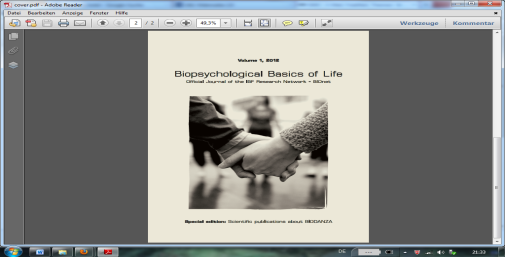 Sestdien, 2016. gada 29. oktobrīSaturday, October 29, 2016KONFERENCES ZINĀTNISKĀ PADOME CONFERENCE SCIENTIFIC BOARDProf. Marcus Stueck (Vācija), Prof. Daina Voita (Latvija), Prof. Liāna Pļaviņa (Latvija), Prof. Guna Svence (Latvija), Dr.A.Villegas (Spānija), Prof. Dr.U.Pohl (Vācija), Dr.Vuk Savkovic, Paul Tofts (Anglija), Toms Voits (Latvija), Teo Hartoks (Vācija), Helga Bragadottire (Islande), Jeļena Nikolajeva (Krievija) KONFERENCES RĪCĪBAS PADOME CONFERENCE ORGANIZING BOARDProf.M.Stueck, Prof.D.Voita, Dr.A.Villegas, Saiva Brudere-Ruska, Diana Sturmane, E.Valeviča, Pētniecības un inovāciju daļas vadītāja Ineta Helmane; Pētniecības un inovāciju daļas vadītājas vietniece Aija Erta, Pedagoģijas pētījuma centra pētnieks Toms VoitsPublication in BIONET-Journal: submission under www.bionet.namePOST-Conference Sestdien, 2016. gada 30. oktobrī Sunday, October 30, 2016“BIODANZA with a spirit of TANGO: Embrace is a dance”PLACE: Baltic PIRTS Tallinas iela 71,Rīga,Information: DIANA STURMANE:+37126408889SUNDAY: RIGA City Tour (optional), FAREWELL-DINNER PRICE: Conference 28.29. October = 20 Euro (incl. coffee breaks, payment at Riga teacher Management Academy, inscription desk) POST-Conference / 30.October 2016 = 60 Euro (local price day ticket), = 50 Euro (when visit the BIONET Conference before), = 80 Euro (for international quests,) payment with Diana Sturmane at the place: TEL +37126408889INFORMATION please contact Prof. Dr. M. Stueck marcusstueck@gmail.comJoma 1: Chrono - Bioloģiskais dzīvības pamats (Vārti 2-5)Area 1: Chrono - Biological Basics of Life (Gate 2-5) Joma 1: Chrono - Bioloģiskais dzīvības pamats (Vārti 2-5)Area 1: Chrono - Biological Basics of Life (Gate 2-5)  10:30 – 11:00Dr. Hans-Ullrihs Balzers, Berlīnes Humboltu universitāte (Vācija)Dr. Hans-Ullrich Balzer, Humboldt University of Berlin (Germany)Stress, relaxation and chronobiological synchronization in teachers  11:00 – 11:30Hronopsiholoģiskā pētniecība un laika uztvereProf. Dr. Markuss Štuks, DPFA Universitāte (Vācija)Prof. Dr. Marcus Stueck, DPFA University (Germany) Introduction in to Chronobiopsychology: Research findings and description of an integrative setting.  11:30 – 12:00TematsProf.Dr. Daina Voita, prof. Dr.Liāna Pļaviņa, Rīgas Pedagoģijas un izglītības vadības akadēmija (Latvia) Prof.Dr. Daina Voita, prof. Dr.Liāna Pļaviņa, Riga Teacher Training and Educational Management Academy (Latvia)The newest research in physiology 12:00 – 12:30Šūnu ritmiDr. V. Savkovic, Leipcigas Universitātes Pētījumu Centrs (Vācija) Rhythms in CellsDr. V. Savkovic, director for research and transfer, Center of clinical translation (SIKT), University of Leipzig (Germany)   12:30 – 13:00Kafijas pauze / Coffee breakArea 2: Psychological and Educational Basics of Life (Gate 2-5)Area 2: Psychological and Educational Basics of Life (Gate 2-5) 13:00 – 13:30Mediju izglītība un kogitīvā funkcija - laika aspekts Prof. Dr. Sandra Fleišere, Saksonijas Lietišķo zinātņu Universitāte, Maksa Planka Institūts (Vācija) Introduction in special aspects of Media Education Prof. Dr. Sandra Fleischer, University of Applied Science, Saxony DPFA, Max Planck Institute (Germany)   13:30 – 14:00Dr. Urte Pohla, DPFA Universitāte (Vācija)Educational Monitoring for sucessful education managementDr. Urte Pohl, University of Applied Science, Saxony DPFA (Germany)14:00 – 14:30Kas notiek mūsu galvās? Uz smadzenēm balstīta mācīšana un mācīšanāsDr. Hans Schachl, (Austrija)What do we have in our head? Principles of brain-based teaching and learningDr. Hans Schachl, Private University College of Education of the Diocese of Linz (Austria)  14:30 – 15:30Pusdienu pārtraukums / Lunch break  15:30 – 16:00Laika jēdziens psihoterapijāDr. Wolfgang Mayer, Londonas Universitāte (Anglija)Dr. Wolfgang Mayer, University London (England)Migration, globalisation and violent radicalization  16:00 – 16:30Komandas darba medicīniskie, psiholoģiskie un sociālie aspekti Dr. Helga Bragadottire, Islandes Universitāte (Islande)Medical, psychological and social aspects of teamworkDr. Helga Bragadottir, University of Iceland (Iceland)  16:30 – 17:00Temats Dr. psych. Jeļena Nikolajeva, Sanktpēterburgas Valsts transporta universitāte, Hercena Valsts pedagoģijas universitāte (Krievija) TitleDr. psych. Еlena Nikolayeva, Petersburg State Transport University, Herzen State Pedagogical University (Russia)   17:00 – 17:30Kafijas pauze / Coffee break17:00 - 18:30Invited Meeting with Rector / Discussion about Research Projects For invited  only!Area 3: Other Life - Sciences (Gate 1)Area 3: Other Life - Sciences (Gate 1)17:30 – 18:30For all!Introduction in Area 3 / Research-Gate 1Dr.A.Villegas (Spain, Argentina), Prof.Dr.M.Stueck (Germany)Biodanza Education in Latvia - New circle 2017 for adults and for children (School of Empathy nonverbal: TANZPRO-Biodanza for children)The importance of VIVENCIA for Psychotherapy and Education. 18:30 - 20:00For all!Darbseminārs / Workshop Introduction in BIO Dance ExperienceAnete Raykova and Diana SturmaneBaltic Biodanza School RigaArea 2: Psychological and Educational Basics of Life (Gate 2-5)Area 2: Psychological and Educational Basics of Life (Gate 2-5)Area 2: Psychological and Educational Basics of Life (Gate 2-5)  10:00 – 10:30Ar demenci sirgstošu cilvēku iekļaušana kultūras vidēDr. Teo Hartoks, Vehtas Universitāte (Vācija)Cultural inclusion of people with dementiaDr. Theo Hartogh, University of Vechta (Germany)Ar demenci sirgstošu cilvēku iekļaušana kultūras vidēDr. Teo Hartoks, Vehtas Universitāte (Vācija)Cultural inclusion of people with dementiaDr. Theo Hartogh, University of Vechta (Germany)  10:30 – 11:00Dzīves ilguma koncepts un izmaiņu pozitīvā psiholoģija Prof. Dr. Guna Svence, Rīgas Pedagoģijas un izglītības vadības akadēmija (Latvija) Life-span concept and Positive psychology in changeProf. Dr. Guna Svence, Riga Teacher Training and Educational Management Academy (Latvia)Dzīves ilguma koncepts un izmaiņu pozitīvā psiholoģija Prof. Dr. Guna Svence, Rīgas Pedagoģijas un izglītības vadības akadēmija (Latvija) Life-span concept and Positive psychology in changeProf. Dr. Guna Svence, Riga Teacher Training and Educational Management Academy (Latvia)  11:00 – 11:30Kafijas pauze / Coffee breakKafijas pauze / Coffee breakArea 3: Other Life - Sciences (Gate 1)Area 3: Other Life - Sciences (Gate 1)Area 3: Other Life - Sciences (Gate 1)  11:30 – 13:00Darbsemināri / WorkshopDarbsemināri / Workshop  11:30 – 13:00Prof. Dr. P. Tofts (England, University Bristol): Bionet-Journal Edititor (England)Introduction in investigation designs for investigate body-oriented interventions. Delma Lopez (Argentina) & Kevin Lemos (Argentina)New Paradigms in Life Education  12:30 – 13:30Pusdienu pārtraukums / Lunch breakPusdienu pārtraukums / Lunch break  13:30 – 15:00Darbseminārs / WorkshopDarbseminārs / Workshop  13:30 – 15:00Kristiana Kalinina & Elina SeipulovaDance as a natural impulse of humansHejada Vikejos  15:00 – 15:30  10:30 – 11:00  10:30 – 11:00  13:30 – 15:00Darbseminārs / WorkshopDarbseminārs / Workshop  13:30 – 15:00Dr.Alejandra Villegas & Prof.Dr.M.StueckIntroduction into the School of empathy in Latvia: verbal respectful communikation skills and nonverbal skills for encounter in kindergardens and schools (Biodanza with children).Hejada VikejosArea 3: Other Life - Sciences (Gate 1)Area 3: Other Life - Sciences (Gate 1)    10:00 – 18:00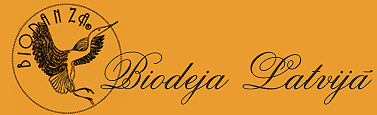 “BIODANZA with a spirit of TANGO: Embrace is a dance”Alejandra Villegas (Spain, Argentina), Marcus Stueck (Germany)Delma Lopez (Argentina), Kevin Lemos (Argentina)